                                                     FONDAZIONE SCUOLA MATERNA” DON GIORDANO”                                                             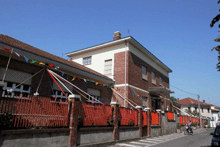 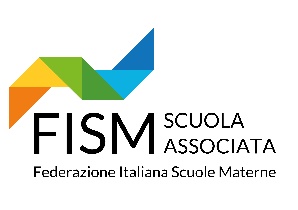 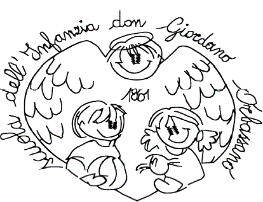                                                           Sezioni                                               Sezione                                                          Infanzia                                              PrimaveraMODULO DI ISCRIZIONE AL CENTRO ESTIVO DELLA SCUOLA MATERNA   DON GIORDANO – PARITARIA  Gestito dalla FONDAZIONE SCUOLA MATERNA DON GIORDANO SENZA SCOPO DI LUCRO                                                                               ANNO 2022 -  LUGLIOI sottoscritti genitori:   Padre ………………………  ..…………………… c.f………………………………………………….                                          Madre………………………………………………. C.f……………………………………………….Recapiti telefonici… Padre…………………………………….. Madre………………………………………………………Altri numeri reperibili……………………………………………………………………………………………………………….e-mail  …………………………………………………………………………………………………………………………………….. CHIEDONO l’iscrizione al Centro Estivo organizzato dalla Scuola Materna Don Giordano  per il/la  Figlio/a ……………………………………………………………………… C.F……………………………………………………….  Residente a …………………………………………. Via …………………………………………………………………………..Per le seguenti settimane:               Crocettare le settimane interessatecon il seguente orario:                     crocettare l’orario interessato Venerdì 1 luglio 2022 è gratuito per chi  frequenterà almeno una settimanaal seguente costo:  8.00/15,30 : € 80,00 settimanale                                    8,00/17,00: € 95,00  settimanaledalle scelte fatte l’importo totale dovuto è di € ……………………     Il pagamento avverrà direttamente con bonifico bancario intestato alla SCUOLA MATERNA DON GIORDANO IBAN :  IT 67 F 02008 30685 00000 3214389  al venerdì precedente delle settimane interessate.I genitori si impegnano a consegnare i seguenti moduli,  entro il primo giorno del centro estivo, o dovranno essere inviati alla scuola via email : Patto di responsabilità reciprocaAutodichiarazione di ingresso al Centro estivo e in caso di assenza, nel momento di rientro  l’ autodichiarazione assenza Allergie e/o intolleranze del/la bambino/a Indicare i nominativi di chi è autorizzato a ritirare il/la  bambino/a  all’ora di uscitaDichiarano, in base alle norme sullo snellimento dell’attività amministrativa e  consapevoli della responsabilità cui si va incontro in caso di dichiarazione mendace, che tutto quanto dichiarato corrisponde al vero.Il Padre …………………………………………………………….  La madre………………………………………………………….          Per accettazione dell’iscrizione    La  SCUOLA MATERNA DON GIORDANO 1/74-8/711-15/718-22/725-29/7 8,00 – 15,30 8,00- 17.00